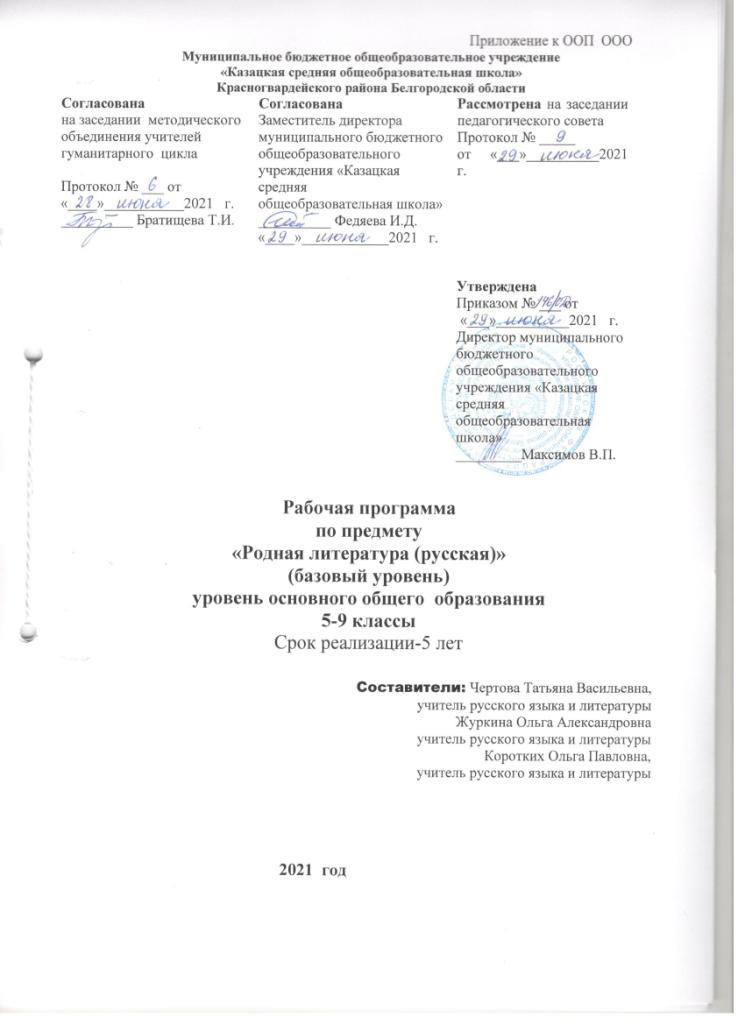          Пояснительная запискаПримерная программа учебного курса «Родная литература» для 5-9 классов разработана в соответствии требованиями федерального государственного образовательного стандарта основного общего образования (далее – ФГОС ООО) на основании приказа Министерства образования и науки РФ от 31.12.2015 № 1577 «О внесении изменений в ФГОС ООО, утвержденный приказом Минобрнауки РФ от 17.12.2010 №1897», с учетом положений Концепции преподавания русского языка и литературы в Российской Федерации, утвержденной 9 апреля ., № 637-р. Цель программы: воспитание уважительного и бережного отношение к родной литературе как величайшей духовной, нравственной и культурной ценности русского народа.  Задачи:  - формирование способности понимать и эстетически воспринимать произведения родной литературы;– обогащение духовного мира учащихся путем приобщения их к нравственным ценностям и художественному многообразию родной литературы, к отдельным ее произведениям, к произведениям писателей и поэтов Белгородской области;- приобщение к литературному наследию своего народа;- формирование причастности к свершениям и традициям своего народа, осознание исторической преемственности поколений, своей ответственности за сохранение культуры народа;- формирование умения актуализировать в художественных текстах родной литературы личностно значимые образы, темы и проблемы, учитывать исторический, историко-культурный контекст и контекст творчества писателя в процессе анализа художественного литературного произведения.Планируемые результаты освоения учебного предметаФГОС ООО признает приоритетной духовно-нравственную ценность литературы для школьника – будущего гражданина своей страны, любящего свой народ и уважающего его традиции, язык и культуру.  Изучение родной литературы играет ведущую роль в процессах воспитания личности, развития ее нравственных качеств и творческих способностей, в сохранении и развитии национальных традиций и исторической преемственности поколений. Родная литература как культурный символ России, высшая форма существования российской духовности и языка в качестве школьного предмета посредством воздействия на эстетические чувства воспитывает в человеке патриотизм, чувства исторической памяти, принадлежности к культуре, народу и всему человечеству.Содержание программы каждого класса включает в себя произведения (или фрагменты из произведений) родной литературы, помогающие школьнику осмыслить её непреходящую историко-культурную и нравственно-ценностную роль. Учебный предмет «Родная литература» как часть образовательной области «Родной язык и литература» тесно связан с предметом «Родной язык». Родная литература является одним из основных источников обогащения речи учащихся, формирования их речевой культуры и коммуникативных навыков. Изучение языка художественных произведений способствует пониманию учащимися эстетической функции слова, овладению ими стилистически окрашенной родной речью. Критерии отбора художественных произведений для изучения: высокая художественная ценность, гуманистическая направленность, позитивное влияние на личность ученика, соответствие задачам его развития и возрастным особенностям, культурно-исторические традиции. Проектная деятельность - педагогическая технология, ориентированная не на интеграцию фактических знаний, а на их применение и приобретение новых знаний путем самообразования. Метод дает простор для творческой инициативы учащихся и педагога, подразумевает их дружеское сотрудничество, что создает положительную мотивацию ребенка к учебе. "Я знаю, для чего мне надо то, что я познаю. Я знаю, где и как эти знания применить". Эти слова вполне могут служить девизом для участников проектной деятельности.Проект ценен тем, что в ходе его выполнения школьники учатся самостоятельно приобретать знания, получают опыт познавательной и учебной деятельности. Если ученик получит в школе исследовательские навыки ориентирования в потоке информации, научится анализировать ее, обобщать, видеть тенденцию, сопоставлять факты, делать выводы и заключения, то он в силу более высокого образовательного уровня легче будет адаптироваться в дальнейшей жизни, правильно выберет будущую профессию, будет жить творческой жизнью. Необходимость технологии - это объективное требование, и поэтому, как правило, каждый учитель со временем её вырабатывает. И здесь можно пойти двумя путями:1) создать собственную технологию;2) перенять то, что открыто другими.Личностные, метапредметные и предметные результаты освоения учебного предмета         Личностными результатами выпускников основной школы, формируемыми при изучении предмета «Родная литература», являются:- совершенствование духовно-нравственных качеств личности, воспитание чувства любви к многонациональному Отечеству, уважительное отношение к русской литературе, к культурам других народов;- использование для решения познавательных и коммуникативных задач различных источников информации (словари, энциклопедии, интернет ресурсы и др.).         Метапредметные результаты изучения предмета «Литература» в основной школе проявляются в:- умении понимать проблему, выдвигать гипотезу, структурировать материал, подбирать аргументы для подтверждения собственной позиции, выделять причинно- следственные связи в устных и письменных высказываниях, формулировать выводы;- умении самостоятельно организовывать собственную деятельность, оценивать ее, определять сферу своих интересов;-умении работать с разными источниками информации, находить ее, анализировать, использовать в самостоятельной деятельности.              Предметные результаты выпускников основной школы состоят в следующем:в познавательной сфере:- понимание ключевых проблем изученных произведений русского фольклора и фольклора других народов, древнерусской литературы, литературы XVIII в., русских писателей XIX- XX вв., литературы народов России и зарубежной литературы;- понимание связи литературных произведений с эпохой их написания, выявление заложенных в них вневременных, непреходящих нравственных ценностей и их современного звучания;- умение анализировать литературное произведение: определять его принадлежность к одному из литературных родов и жанров; понимать и формулировать тему, идею, нравственный пафос литературного произведения, характеризовать его героев, сопоставлять героев одного или нескольких произведений;- определение в произведении элементов сюжета, композиции, изобразительно выразительных средств языка, понимание их роли в раскрытии идейно-художественного содержания произведения (элементы филологического анализа);- владение элементарной литературоведческой терминологией при анализе литературного произведения;     2) в ценностно-ориентационной сфере:- приобщение к духовно- нравственным ценностям русской литературы и культуры, сопоставление их с духовно-нравственными ценностями других народов;- формулирование собственного отношения к произведениям русской литературы, их оценка;- собственная интерпретация (в отдельных случаях) изученных литературных произведений;- понимание авторской позиции и своего отношения к ней;    3) в коммуникативной сфере:- восприятие на слух литературных произведений разных жанров, осмысленное чтение и адекватное восприятие;- умение пересказывать прозаические произведения или их отрывки с использованием образных средств русского языка и цитат из текста; отвечать на вопросы по прослушанному или прочитанному тексту; создавать устные монологические высказывания разного типа, уметь вести диалог;- написание изложений и сочинений на темы, связанные с тематикой, проблематикой изученных произведений, классные и домашние творческие работы, рефераты на литературные и общекультурные темы;   4) в эстетической сфере:- понимание образной природы литературы как явления словесно искусства; эстетического восприятия произведений литературы; формирование эстетического вкуса;- понимание русского слова в его эстетической функции, роли изобразительно выразительных языковых средств в создании художественных образов литературных произведений.Содержание учебного предмета5 классВведение (1)Слово как средство создания образа. Из литературы XIX века (4)Русские басни. Л.Н. Толстой. Басни «Два товарища», «Лгун», «Отец и сыновья». Сведения о писателе. Нравственная проблематика басен, злободневность. Пороки, недостатки, ум, глупость, хитрость, невежество, самонадеянность. Основные темы басен. Приёмы создания характеров и ситуаций. Мораль. В.И. Даль. Сказка «Что значит досуг?» Сведения о писателе. Богатство и выразительность языка. Тема труда в сказке. Поручение Георгия Храброго – своеобразный экзамен для каждого героя, проверка на трудолюбие. Идейно-художественный смысл сказки. Индивидуальная характеристика героя и авторское отношение. Использование описательной речи автора и речи действующих лиц.Н.Г. Гарин-Михайловский. Сказка «Книжка счастья». Сведения о писателе. Образы и сюжет сказки. Социально-нравственная проблематика произведения. Речь персонажей и отражение в ней особенностей характера и взгляда на жизнь и судьбу. Отношение писателя к событиям и героям. Мир глазами ребёнка (беда и радость; злое и доброе начало в окружающем мире); своеобразие языка.Сочинение "Зло и добро в сказке".Поэзия ХIХ века о родной природе (2)П.А. Вяземский. Стихотворение «Первый снег». Краткие сведения о поэте. Радостные впечатления, труд, быт, волнения сердца, чистота помыслов и стремлений лирического героя. Символы и метафоры, преобладание ярких зрительных образов. Н.А. Некрасов. Стихотворение «Снежок». Детские впечатления поэта. Основная тема и способы её раскрытия. Сравнения и олицетворения в стихотворении. Умение чувствовать красоту природы и сопереживать ей. Единство человека и природы.Из литературы XX века (6)Е.А. Пермяк. Сказка «Березовая роща». Краткие сведения о писателе. Тема, особенности создания образов. Решение серьезных философских проблем зависти и злобы, добра и зла языком сказки. Аллегорический язык сказки.В.А. Сухомлинский. "Легенда о материнской любви». Краткие сведения о писателе. Материнская любовь. Сыновняя благодарность. Особенности жанра. Значение финала.Ю.Я. Яковлев. Рассказ «Цветок хлеба». Краткие сведения о писателе. Раннее взросление. Забота взрослых о ребенке. Чувство ответственности за родных. Беда и радость; злое и доброе начало в окружающем мире; образы главных героев, своеобразие языка.Сочинение " Мир глазами ребёнка".А.И. Приставкин. Рассказ «Золотая рыбка». Краткие сведения о писателе. Основная тематика и нравственная проблематика рассказа (тяжёлое детство; сострадание, чуткость, доброта). Нравственно-эмоциональное состояние персонажей. Выразительные средства создания образов. Воспитание чувства милосердия, сострадания, заботы о беззащитном. В.Я. Ерошенко. Сказка «Умирание ивы». Краткие сведения о писателе-земляке. Тема природы и приёмы её реализации; второй смысловой план в сказке. Цельность произведения, взаимосвязанность всех элементов повествования, глубина раскрытия образа. Особенности языка писателя.Родная природа в произведениях поэтов XX века (3)В. Я. Брюсов. Стихотворение «Весенний дождь». Краткие сведения о поэте. Образная система, художественное своеобразие стихотворения. Слияние с природой; нравственно-эмоциональное состояние лирического героя. Выразительные средства создания образов.М. А. Волошин. Стихотворение «Как мне близок и понятен…» Краткие сведения о поэте. Непревзойдённый мастер слова. Чудесное описание природы. Умение видеть природу, наблюдать и понимать её красоту. Единство человека и природы.Практикум выразительного чтения.Творчество поэтов Белгородской области (1) По выбору учителя. 6 классВведение (1)Книга как духовное завещание одного поколения другому. Литературная сказка (1). Н.Д. Телешов. «Белая цапля». Назначение человека и его ответственность перед будущим. Нравственные проблемы, поставленные в сказке.Из литературы ХIХ века (3)А.С. Пушкин. «Выстрел». Мотивы поступков героев повести. Чувство мести, милосердие, благородство. Н. Г. Гарин-Михайловский. «Детство Тёмы» (главы «Иванов», «Ябеда», «Экзамены»). Отрочество героя. Годы учебы как череда тяжких испытаний в жизни подростка. Мечты и попытки их реализовать. Жестокое нравственное испытание в главе «Ябеда». Предательство и муки совести героя. Преодоление героем собственных слабостей в главе «Экзамены».Поэтический образ Родины. И. С. Никитин. «Русь»; М. Ю. Лермонтов. «Москва, Москва! люблю тебя, как сын...» (из поэмы «Сашка»); А. К. Толстой. «Край ты мой, родимый край». Автор и его отношение к родине в строках лирических стихов. Из литературы ХХ века (11)Ю. Вронский. «Юрьевская прорубь». Формирование характера подростка. Настоящая дружба. Образ средневекового города. Анализ главы «Бунт Мартина». Нравственные уроки повести.Софья Радзиевская. «Болотные робинзоны». Главы «Где искать спасения?», «На Андрюшкин остров», «Война вокруг нас кружит…» (или другие по выбору учителя). Драматическая история жителей полесской деревушки, война и дети. Смелость, мужество героев, глубокая вера в человека, в его лучшие душевные качества.А.П. Гайдар. «Тимур и его команда». Тема дружбы в повести, отношения взрослых и детей, тимуровское движение. Сочинение «Нужны ли сейчас тимуровцы?»Стихи о прекрасном и неведомом. А. Блок «Ты помнишь, в нашей бухте сонной...», Н. Гумилёв «Жираф», Д. Самойлов «Сказка», В. Берестов «Почему-то в детстве...». А.Г. Алексин. «Самый счастливый день». Смысл названия рассказа. Почему семья нужна человеку? Необходимость бережного отношения к близким. А.В. Масс. «Сказка о черноокой принцессе», «Сочинение на тему: «Моя подруга» (по выбору учителя). Духовно-нравственная проблематика рассказов. Позиция автора.Ю. Кузнецова. "Помощница ангела". Взаимопонимание детей и родителей. Доброта и дружба. Сочинение «Нравственные уроки произведений современной литературы».Творчество поэтов Белгородской области (1) (по выбору учителя). Поэтическое изображение родной природы и выражение авторского настроения, миросозерцания. Лирический герой в произведениях.7 классВведение (1)Своеобразие курса родной русской литературы в 7 классе. Значение художественного произведения в культурном наследии России. Роль родного слова в формировании личности человека.Из литературы XVIII века (1)И. И.Дмитриев. Поэт и видный государственный чиновник. Русская басня. Отражение пороков человека в баснях «Два веера», «Нищий и собака», «Три льва», «Отец с сыном». Аллегория как основное средство художественной выразительности в баснях.Из литературы XIX века (4)Ф.Н.Глинка. Краткие сведения о поэте-декабристе, патриоте, высоко оценённом А.С.Пушкиным. Основные темы, мотивы. Стихотворения «Москва», «К Пушкину»К.М.Станюкович. Рассказ «Рождественская ночь»: проблематика рассказа. Милосердие и вера в произведении писателя. В.М.Гаршин. Психологизм произведений писателя. Героизм и готовность любой ценой к подвигу в рассказе «Сигнал».Сочинение по творчеству данных писателей ( по выбору учителя).Из литературы XX – XXI века (10)А. Т.Аверченко. Сатирические и юмористические рассказы писателя. О серьезном — с улыбкой Рассказ «Специалист». Тонкий юмор и грустный смех Аркадия Аверченко.Ю.М.Нагибин. Основные вехи биографии Ю.М.Нагибина. Произведение писателя о великих людях России. «Маленькие рассказы о большой судьбе». Страницы биографии космонавта Юрия Алексеевича Гагарина (глава «Юрина война» и др. по выбору учителя)В.О.Богомолов. Краткие сведения о писателе-фронтовике. Рассказ «Рейс «Ласточки». Будни войны на страницах произведения. Подвиг речников. Ю.Я.Яковлев. Тема памяти и связи поколений. Рассказ – притча «Семья Пешеходовых». Средства выразительности в произведении.В.Н.Крупин. Краткие сведения о писателе. Тема детского сострадания на страницах произведения «Женя Касаткин». Сочинение "Уроки жалости и скорби в русской литературе."С.А.Баруздин. Нравственность и чувство долга, активный и пассивный протест, истинная и ложная красота. Мой ровесник на страницах произведения «Тринадцать лет».А.В. Масс. Фантазийный мир моего сверстника на страницах рассказа «Расскажи про Иван Палыча». Е.В. Габова. Рассказ «Не пускайте Рыжую на озеро». Образ героини произведения: красота внутренняя и внешняя.Е.А.Евтушенко. Краткая биография. Стихотворение «Картинка детства». Взгляд на вопросы нравственности.Творчество поэтов Белгородской области (1)В.Молчанов, Б.Осыков, И.Чернухин, А.Машкара и др. по выбору учителя и учащихся.8 классИз древнерусской литературы (1)Рассказы русских летописей XII – XIV веков (по выбору учителя). Образное отражение жизни в древнерусской литературе.Из литературы XIX века (6)Бестужев-Марлинский А.А. "Вечер на бивуаке". Лицемерие и эгоизм светского общества и благородство чувств героя рассказа.Баратынский Е.А. Стихотворения. Отражение мира чувств человека в стихотворении «Водопад». Звукопись.Гаршин В.М. "То, чего не было". Аллегорический смысл лирико-философской новеллы. Мастерство иносказания.Апухтин А.Н. Стихотворение «День ли царит, тишина ли ночная…» Поэтические традиции XIX века в творчестве А.Н. Апухтина. Чарская Л.А. Гимназистки. Рассказ «Тайна». Тема равнодушия и непонимания в рассказе. Ранимость души подростка. Сочинение "Глубина человеческих чувств и способы их выражения в литературе."Из литературы XX века (9)Пантелеев Л. "Главный инженер". Образы детей в произведениях о Великой Отечественной войне. Жажда личного подвига во имя победы.Рождественский Р.И. Стихотворения. Величие духа «маленького человека» в стихотворении«На земле безжалостно маленькой…»Пермяк Е.А. "Ужасный почерк". Жизненная позиция героя рассказа.Яковлев Ю.Я. "Рыцарь Вася". Благородство как следование внутренним нравственным идеалам.Козлов В.Ф. Рассказ «Сократ мой друг». Поступок героя как отражения характера.Романова Л. Рассказ «Мы приговариваем тебя к смерти». Одиночество подростков в современном мире.Сочинение по творчеству данных писателей ( по выбору учителя).Практикум выразительного чтения. Ю. Левитанский. «Диалог у новогодней ёлки», Б. Окуджава «Песенка о ночной Москве», А. Макаревич «Пока горит свеча». Мотив одиночества в лирике.Творчество поэтов Белгородской области (1). Михалёв В.В. Стихотворения. Бескорыстная любовь к родной земле.9 классИз русской литературы XVIII века (1)Н.М.Карамзин. «Сиерра Морена» – яркий образец лирической прозы русского романтического направления 18 века. Тема трагической любви. Мотив вселенского одиночества.Из литературы XIX века (2) Л.Н.Толстой. «Народные рассказы» - подлинная энциклопедия народной жизни. Поиск встречи с Богом. Путь к душе. («Свечка», «Три старца», «Где любовь, там и Бог», «Кающийся грешник» и др.). Поэтика и проблематика. Язык. (Анализ рассказов по выбору).А.П. Чехов. «В рождественскую ночь». Иронический парадокс в рождественском рассказе. Трагедийная тема рока, неотвратимости судьбы. Нравственное перерождение героини.Из литературы XX века (4)В.В.Вересаев. «Загадка». Образ города как антитеза природному миру. Красота искусства.Ю.П.Казаков. «Двое в декабре». Смысл названия рассказа. Душевная жизнь героев. Поэтика психологического параллелизма.К.Д.Воробьёв. «Гуси-лебеди». Человек на войне. Любовь как высшая нравственная основа в человеке. Смысл названия рассказа.Письменная работа (ответ на проблемный вопрос).Из современной русской литературы (9)А.И.Солженицын. Цикл «Крохотки» - многолетние раздумья автора о человеке, о природе, о проблемах современного общества и о судьбе России. Языковые средства философского цикла и их роль в раскрытии образа автора.(Анализ отдельных миниатюр цикла по выбору).В.Г.Распутин. «Женский разговор». Проблема любви и целомудрия. Две героини, две судьбы. Сочинение " Диалог поколений".Т.Н. Толстая. «Соня». Мотив времени – один из основных мотивов рассказа. Тема нравственного выбора. Образ «вечной Сонечки». Символические образы.В.Н. Крупин. Сборник миниатюр «Босиком по небу» (Крупинки). Традиции русской классической прозы в рассказах. Сюжет, композиция. Средства выражения авторской позиции. Психологический параллелизм как сюжетно-композиционный принцип. Красота вокруг нас. Умение замечать прекрасное. Главные герои, их портреты и характеры, мировоззрение (анализ миниатюр по выбору).Б.П. Екимов. «Ночь исцеления». Особенности прозы писателя. Трагическая судьба человека в годы Великой Отечественной войны. Внутренняя драма героини, связанная с пережитым во время давно закончившейся войны. Захар Прилепин. «Белый квадрат». Нравственное взросление героя рассказа. Проблемы памяти, долга, ответственности, непреходящей человеческой жизни в изображении писателя.Сочинение по творчеству данных писателей ( по выбору учителя).Творчество поэтов Белгородской области (1). В.Ерошенко, Т.Олейникова и др. (по выбору). Основные мотивы лирики. Любовь к малой родине.Тематическое планирование с учетом рабочей программы воспитания и с указанием количества часов, отводимых на изучение каждой темы          Тематическое планирование по родному (русскому) языку для 5-9 классов составлено с учетом рабочей программы воспитания. Воспитательный потенциал данного учебного предмета обеспечивает реализацию следующих целевых приоритетов воспитания обучающихся ООО:         1.Развитие ценностного отношения  к  воспитанию ценностного отношения к родному языку и родной литературе как хранителю культуры,  к включению в культурно-языковое поле своего народа, к  приобщенюе к литературному наследию своего народа;       2.Развитие ценностного отношения  к  формированию причастности к свершениям и традициям своего народа, осознанию исторической преемственности поколений, своей ответственности за сохранение культуры народа,  обогащению активного и потенциального словарного запаса, развитию у обучающихся культуры владения родным языком во всей полноте его функциональных возможностей в соответствии с нормами устной и письменной речи, правилами речевого этикета.Развитие ценностного отношения  к  получению знаний о родном языке как системе и как развивающемся явлении, о его уровнях и единицах, о закономерностях его функционирования, освоению базовых понятий лингвистики, формированию аналитических умений в отношении языковых единиц и текстов разных функционально-смысловых типов и жанров.       4.Развитие ценностного отношения  к  формированию представлений о зарождении и развитии русской письменности,  расширению знаний о тексте и различных формах его организации. созданию условий для формирования языковой личности (выработка мотивации, интереса к изучению родного языка, обогащение лексикона, развитие языковой способности учащихся)Наименование разделов/темКоличество часовПланируемые образовательные результаты по каждой теме(характеристика  образовательных   видов  деятельности обучающихся на уровне учебных действий-предметных, дичностных, метапредметных)Планируемые образовательные результаты по каждой теме(характеристика  образовательных   видов  деятельности обучающихся на уровне учебных действий-предметных, дичностных, метапредметных)5 класс5 класс5 класс5 классВведение. Из литературы XIX века5Актуализируют знания о литературе XIX века. Углубляют знания о жанре басни. Осваивают понятие об авторской сказке.Актуализируют знания о литературе XIX века. Углубляют знания о жанре басни. Осваивают понятие об авторской сказке.Поэзия ХIХ века о родной природе2Учатся анализировать стихотворения о природеУчатся анализировать стихотворения о природеИз литературы XX века6Знакомятся с литературным процессом ХХ века. Учатся анализировать тексты писателей 1 половины ХХ векаЗнакомятся с литературным процессом ХХ века. Учатся анализировать тексты писателей 1 половины ХХ векаРодная природа в произведениях поэтов XX века3Знакомятся с особенностями воспроизведения образа родной природы в стихотворениях поэтов ХХ века. Учатся сопоставлять их с изученными лирическими произведениямиЗнакомятся с особенностями воспроизведения образа родной природы в стихотворениях поэтов ХХ века. Учатся сопоставлять их с изученными лирическими произведениямиТворчество поэтов Белгородской области1Знакомятся с творчеством поэтов Белгородской областиЗнакомятся с творчеством поэтов Белгородской области6 класс6 класс6 класс6 классВведение. Литературная сказка2Учатся воспринимать книгу как духовное завещание одного поколения другому. Знакомятся с понятием литературная сказка.Учатся воспринимать книгу как духовное завещание одного поколения другому. Знакомятся с понятием литературная сказка.Из литературы ХIХ века3Актуализируют знания о литературе XIX века. Учатся анализировать аксиологические основы, заложенные в произведении.Актуализируют знания о литературе XIX века. Учатся анализировать аксиологические основы, заложенные в произведении.Из литературы ХХ века11Осваивают особенности литературного процесса ХХ века. Анализируют жанрово-родовую специфику произведений ХХ века. Создают письменное монологическое высказывание, аргументируя свое мнение примерами из литературы ХХ века.Осваивают особенности литературного процесса ХХ века. Анализируют жанрово-родовую специфику произведений ХХ века. Создают письменное монологическое высказывание, аргументируя свое мнение примерами из литературы ХХ века.Творчество поэтов Белгородской области1Актуализируют знания о творчестве поэтов Белгородской области. Знакомятся с произведениями о природе поэтов-земляков.Актуализируют знания о творчестве поэтов Белгородской области. Знакомятся с произведениями о природе поэтов-земляков.7 класс7 класс7 класс7 классВведение. Из литературы XVIII века2Актуализируют знания о литературе XVIII века. Учатся осознавать значение художественного произведения в культурном наследии России, роль родного слова в формировании личности человека.Актуализируют знания о литературе XVIII века. Учатся осознавать значение художественного произведения в культурном наследии России, роль родного слова в формировании личности человека.Из литературы XIX века4Актуализируют знания о литературном процессе XIX века. Анализируют произведения патриотической и нравственно-этической проблематики. Создают письменное монологическое высказывание на заданную тему.Актуализируют знания о литературном процессе XIX века. Анализируют произведения патриотической и нравственно-этической проблематики. Создают письменное монологическое высказывание на заданную тему.Из литературы XX – XXI века10Знакомятся с особенностями современного литературного процесса. Учатся анализировать произведения современной поэзии и прозы.Знакомятся с особенностями современного литературного процесса. Учатся анализировать произведения современной поэзии и прозы.Творчество поэтов Белгородской области1Актуализируют знания о творчестве поэтов Белгородской области. Готовят сообщения, презентации.Актуализируют знания о творчестве поэтов Белгородской области. Готовят сообщения, презентации.8 класс8 класс8 класс8 классИз древнерусской литературы1Учатся анализировать произведения летописного жанра. Определяют специфику и уникальность жанра летописи.Учатся анализировать произведения летописного жанра. Определяют специфику и уникальность жанра летописи.Из литературы XIX века6Актуализируют знания о литературном процессе XIX века. Анализируют произведения духовно-нравственной проблематики.Актуализируют знания о литературном процессе XIX века. Анализируют произведения духовно-нравственной проблематики.Из литературы XX века9Актуализируют знания о литературном процессе ХХ века. Отрабатывают навыки выразительного чтения наизусть.Актуализируют знания о литературном процессе ХХ века. Отрабатывают навыки выразительного чтения наизусть.Творчество поэтов Белгородской области1Актуализируют знания о творчестве поэтов Белгородской области. Анализируют произведения о родной земле.Актуализируют знания о творчестве поэтов Белгородской области. Анализируют произведения о родной земле.9 класс9 класс9 класс9 классИз русской литературы XVIII века1Актуализируют знания о литературе XVIII века. Знакомятся с прозой русского романтического направления 18 векаАктуализируют знания о литературе XVIII века. Знакомятся с прозой русского романтического направления 18 векаИз литературы XIX века2Актуализируют знания о литературном процессе XIX века. Учатся анализировать произведения духовно-нравственной направленности.Актуализируют знания о литературном процессе XIX века. Учатся анализировать произведения духовно-нравственной направленности.Из литературы XX века4Актуализируют знания о литературном процессе ХХ. Учатся производить анализ художественного текста в аксиологическом аспекте.Актуализируют знания о литературном процессе ХХ. Учатся производить анализ художественного текста в аксиологическом аспекте.Из современной русской литературы9Знакомятся с особенностями современного литературного процесса. Анализируют произведение в его жанрово-родовой специфике. Создают письменное монологическое высказывание на заданную тему.Знакомятся с особенностями современного литературного процесса. Анализируют произведение в его жанрово-родовой специфике. Создают письменное монологическое высказывание на заданную тему.Творчество поэтов Белгородской области1Актуализируют знания о творчестве поэтов Белгородской области. Анализируют произведения о родной земле.Актуализируют знания о творчестве поэтов Белгородской области. Анализируют произведения о родной земле.Итого:85 часов